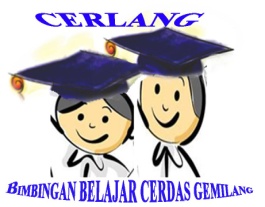 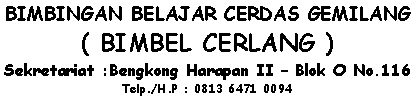 Mata pelajaran	:  IPS	Nama peserta	: ................................Kelas / Semester	:  I / Ganjil                             	No. Absen	: ................................Hari, tanggal	:  .............................              	Nilai	: Waktu	:  90 menitBERILAH TANDA SILANG ( X ) PADA HURUF a, b, c, atau d YANG DIANGGAP PALING BENARpengalaman menyenangkan adalah pengalaman yang berkesan di . . .
a jantung		b kepala		c hatipengalaman diri adalah kegiatan yang pernah dialami oleh . . .
a orang lain		b diri sendiri		c orang tuapergi berlibur adalah contoh pengalaman yang . . .
a menyebalkan		b menyenangkan	c tidak menyenangkanterpeleset adalah pengalaman yang . . .
a menyebalkan		b mengasyikan		c tidak menyenangkanpengalaman menyenangkan akan di . . .
a lupakan		b ingat			c perhatikancontoh pengalaman baru yang dialami oleh diri sendiri misalnya . . .
a pergi sekolah		b pergi tidur		c pergi mandikita bisa . . . dari pengalamana menghayal		b belajar		c bermainpengalaman berkemah di gunung adalah contoh pengalaman . ..
a menyebalkan		b tidak menyenangkan		c menyenangkanmanakah yang merupakan pengalaman pertama saat masuk sekolah?
a jajan di sekolah	b mendapat teman baru	c bermain bola bersama ayahpengalaman diri ada yang menyenangkan dan ada yang .. .
a menyebalkan		b mengasyikan		c tidak menyenangkanorang yang melahirkan kamu yaitu . . .
a ibu			b paman		c neneknama adalah . . . kita semua
a gaya			b identitas diri		c julukansetiap orang pasti mempunyai . . .
a nama			b mobil		c uangnama panjang disebut juga nama . . 
a sebutan		b samara		c lengkaporang yang menggantikan orang tua kamu disebut . . .
a pengasuh		b wali			c penjagaorang tua dari ayah dan ibu adalah . . .
a kakek dan nenek	b om dan tante		c paman dan bibiadik perempuan ayah atau ibu disebut . . .
a nenek		b uwak			c bibikepada orang tua kita harus berkata . . .
a kasar			b sopan			c keraskita harus . . . nama orang tua kita. 
a lupa			b tidak tahu		c hafalyang termasuk orang tua adalah . . .
a ayah			b ibu			c ayah dan ibu